So seh ich's 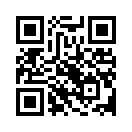 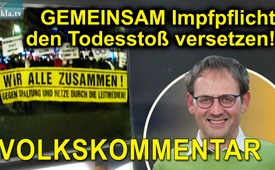 GEMEINSAM Impfpflicht den Todesstoß versetzen!Der größte Medizinskandal der Nachkriegsgeschichte! Die Katze ist aus dem Sack: Die vom Paul-Ehrlich-Institut veröffentlichten Meldezahlen über Impfschäden haben mit der Realität nichts zu tun!  Politiker, die jetzt noch für eine Impfpflicht stimmen, entlarven sich selber als "Marionetten von Big Pharma"!Hallo, hier ist wieder der „Klaus aus Franken“
In den letzten Wochen habe ich in mehreren Videos vehement vor einer Impfpflicht gewarnt. Offizielle Zahlen von staatlichen Behörden belegen unzweideutig, dass seit Beginn der sogenannten Corona-Impfungen die Meldungen über schwerwiegende Nebenwirkungen und Todesfälle nach Verabreichung dieser sogenannten Impfungen exponentiell angestiegen sind.

Mein bisheriges Fazit:Es handelt sich entgegen aller Beteuerungen von Medien und Politik um eine Impfkatastrophe, ein einziges Impfdesaster!
Jetzt wurde kürzlich in den sozialen Medien dieser „brisanteste Brief des Jahres“ veröffentlicht: 

Andreas Schöfbeck, Vorstand der BKK-Krankenkasse schlägt Alarm. Abrechnungsdaten, v.a. aus dem ersten Halbjahr 2021 haben hochgerechnet ergeben, dass ca. 3 Millionen Menschen wegen Impfnebenwirkungen in ärztlicher Behandlung gewesen sein müssen. Dies bedeutet, dass dies ca. 4 - 5 % aller geimpften Menschen betrifft. Weil Gefahr für Leib und Leben der Menschen besteht, forderte Schöfbeck in seinem Brief an den Präsidenten des PEI, Prof. Klaus Cichutek, eine Stellungnahme innerhalb weniger Stunden! Die Antwort des PEI fiel jedoch in unverantwortlicher Weise lediglich ausweichend und verharmlosend aus, z.B. ich zitiere: "die Angaben im Schreiben der BKK sind allgemein und unspezifisch" 
Fakt ist: Die vom PEI veröffentlichten Meldezahlen über Impfschäden haben mit der Realität nichts zu tun! Das ist doch der HAMMER!

Die Ärzte haben die Schäden weitgehend nicht gemeldet – vermutlich, weil diese Meldungen sehr aufwendig sind und nicht vergütet werden. Diese vertuschten Nebenwirkungen sind m. E. der größte Medizinskandal der Nachkriegsgeschichte!Zugleich ist es aber auch ein „Faktenchecker-Skandal“, denn diese selbsternannten Fachleute haben stets jede Impfkritik bereits im Keim erstickt und warnende Stimmen sogar diffamiert! Auch die unverantwortliche Inkompetenz von Gesundheitsminister Karl Lauterbach wird jetzt offenkundig, weil er beteuert hatte, dass es Impfnebenwirkungen gar nicht gäbe.

Sogar die Massenmedien beginnen jetzt in zahlreichen Berichten über diesen Brief und über die gigantische Welle von Impfschäden zu berichten, weil diese einfach nicht mehr länger verheimlicht werden können. Eine öffentliche Diskussion über diese Impfschaden-Katastrophe wird unausweichlich kommen! 
Somit ist die Katze aus dem Sack! Es gibt nichts mehr zu diskutieren! 
Mein erster Gedanke war als ich diesen Brief las: 
Nun ist die Impfpflicht gestorben, kein vernünftiger Mensch kann diese jetzt noch fordern! 

Doch Vorsicht ist angesagt! Niemand darf sich jetzt zurücklehnen! Das ist ein Elfmeter: Wir müssen jetzt GEMEINSAM jeder Form der Corona-Impfpflicht den endgültigen Todesstoß versetzen, indem wir alle miteinander diesen Brief auf alle Weise bekannt machen.
Ich wende mich daher jetzt an Dich, der Du gerade dieses Video anschaust. Was kannst Du ganz konkret tun? 

Jetzt kommt die Praxis, die allein entscheidend ist und ich nenne 3 Punkte: 

1. Kontaktiere Deinen Wahlkreisabgeordnete(n)! Das möchte ich immer wieder betonen. Sorge dafür, dass Dein Wahlkreisvertreter diesen Brief der BKK erhält und sprich mit ihm! Denn letztlich entscheiden die Bundestagsabgeordneten über diese  Impfpflicht. Die Zeit eilt, denn die Abstimmung ist bereits für Mitte März vorgesehen und viele Abgeordnete müssen noch umgestimmt werden. Verweise darauf, dass mit diesem Brief wie mit einem Siegel dokumentiert ist, dass der Schaden durch die Impfung weit größer ist als jeder angebliche Nutzen! Politiker, die jetzt noch für eine Impfpflicht stimmen, entlarven sich selber als "Marionetten von Big Pharma"! Der Brief und die am Anfang eingeblendeten Grafiken stehen zum Download unterhalb der Sendung auf www.kla.tv zur Verfügung.

2. Warne Ärzte aus Deinem Umfeld!
Lass Ärzten diesen Brief und die Grafiken zukommen! 

3. Informiere Dein persönliches Umfeld! 
Verbreite dieses Video über diesen Brief, denn dieser Brief ist wie ein Kronzeuge, der diese unglaubliche Impfkatastrophe dokumentiert! Überlege mal kurz, wem Du dieses Video JETZT schicken kannst! Achtung: Der Kurzlink zur Verbreitung wird jetzt gleich eingeblendet!

Ich danke Dir ganz persönlich, dass Du dich jetzt einreihst und mithilfst, jedem Impfzwang den endgültigen Todesstoß zu versetzen! 


Ich habe fertig!
Euer Klaus aus Franken!von kwQuellen:Faktenchecker verharmlosen
https://correctiv.org/faktencheck/2021/05/12/weckruf-von-kla-tv-ueber-angebliche-schaeden-nach-corona-impfungen-fuehrt-in-die-irre/
www.kla.tv/18984

Karl Lauterbach leugnet die Existenz von Impfnebenwirkungen
https://www.welt.de/debatte/kommentare/plus237101189/Corona-Der-Nutzen-und-das-Risiko-der-Impfungen-muessen-neu-abgewogen-werden.html

Medien berichten über den BKK-Brief
https://www.welt.de/politik/deutschland/plus237106177/Coronavirus-Mehr-Impf-Nebenwirkungen-als-bisher-bekannt.html
https://www.nordkurier.de/politik-und-wirtschaft/impf-nebenwirkungen-total-unterschaetzt-2347227402.html
https://www.berliner-zeitung.de/news/impffolgen-krankenkasse-bkk-schreibt-brief-an-paul-ehrlich-institut-li.213676

Medien berichten über Impfschäden
https://www.welt.de/debatte/kommentare/plus237101189/Corona-Der-Nutzen-und-das-Risiko-der-Impfungen-muessen-neu-abgewogen-werden.html
https://www.welt.de/gesundheit/plus233281043/Corona-Impfschaeden-Ein-Rest-Risiko.html
https://www.bkz.de/nachrichten/bkk-geht-von-untererfassung-bei-impfnebenwirkungen-aus-133129.html
https://www.volksfreund.de/nachrichten/politik/inland/bkk-geht-von-untererfassung-bei-impfnebenwirkungen-aus_aid-66592367
https://www.allgaeuer-zeitung.de/welt/politik/bkk-geht-von-untererfassung-bei-impfnebenwirkungen-aus_arid-386542
https://www.abendblatt.de/politik/deutschland/article234665139/BKK-geht-von-Untererfassung-bei-Impfnebenwirkungen-aus.html
https://www.morgenpost.de/politik/inland/article234665139/BKK-geht-von-Untererfassung-bei-Impfnebenwirkungen-aus.html
https://www.welleniederrhein.de/artikel/bkk-geht-von-untererfassung-bei-impfnebenwirkungen-aus-1230805.html
https://www.thueringer-allgemeine.de/politik/bkk-geht-von-untererfassung-bei-impfnebenwirkungen-aus-id234665139.html
https://www.cz.de/Weltgeschehen/Politik/Corona-BKK-geht-von-Untererfassung-bei-Impfnebenwirkungen-aus

Das Antwortschreiben des PEI
https://tkp.at/wp-content/uploads/2022/02/PEI-Antwort-auf-BKK.pdf

Link zum Kontaktieren von Bundestagsabgeordneten:
https://www.bundestag.de/abgeordnete/wahlkreise/Das könnte Sie auch interessieren:#Coronavirus - Covid-19 - www.kla.tv/Coronavirus

#Impfen - Impfen – ja oder nein? Fakten & Hintergründe ... - www.kla.tv/Impfen

#SoSehIchs - So seh ich's - www.kla.tv/SoSehIchs

#GesundheitMedizin - Gesundheit & Medizin - www.kla.tv/GesundheitMedizinKla.TV – Die anderen Nachrichten ... frei – unabhängig – unzensiert ...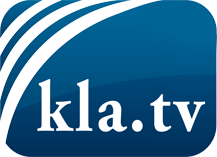 was die Medien nicht verschweigen sollten ...wenig Gehörtes vom Volk, für das Volk ...tägliche News ab 19:45 Uhr auf www.kla.tvDranbleiben lohnt sich!Kostenloses Abonnement mit wöchentlichen News per E-Mail erhalten Sie unter: www.kla.tv/aboSicherheitshinweis:Gegenstimmen werden leider immer weiter zensiert und unterdrückt. Solange wir nicht gemäß den Interessen und Ideologien der Systempresse berichten, müssen wir jederzeit damit rechnen, dass Vorwände gesucht werden, um Kla.TV zu sperren oder zu schaden.Vernetzen Sie sich darum heute noch internetunabhängig!
Klicken Sie hier: www.kla.tv/vernetzungLizenz:    Creative Commons-Lizenz mit Namensnennung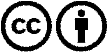 Verbreitung und Wiederaufbereitung ist mit Namensnennung erwünscht! Das Material darf jedoch nicht aus dem Kontext gerissen präsentiert werden. Mit öffentlichen Geldern (GEZ, Serafe, GIS, ...) finanzierte Institutionen ist die Verwendung ohne Rückfrage untersagt. Verstöße können strafrechtlich verfolgt werden.